課題二  開放的盛世—— 唐代行程A：唐代女性的風采按照行程A的考察路線瀏覽相關圖片，根據你所掌握的信息，完成以下思維導圖。行程A中展示了唐代婦女的哪些社交娛樂活動？在代表這些活動的空格內加。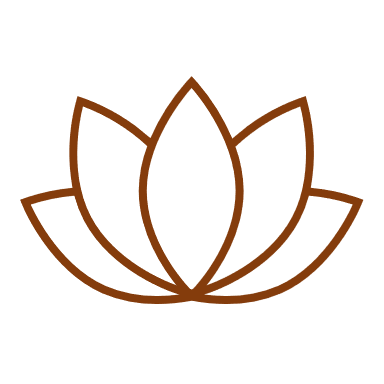 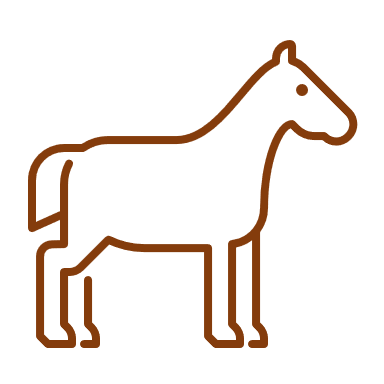 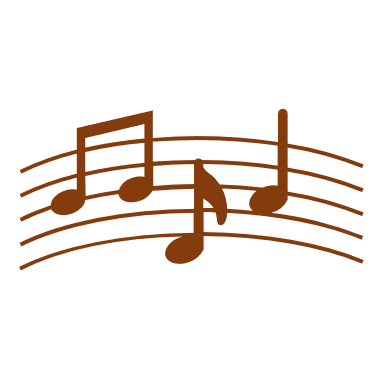 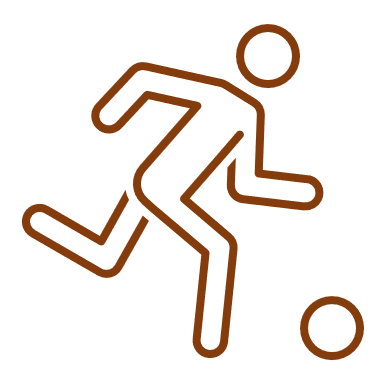 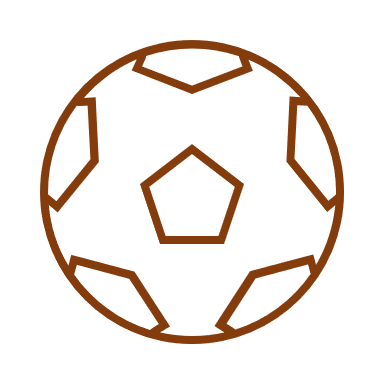 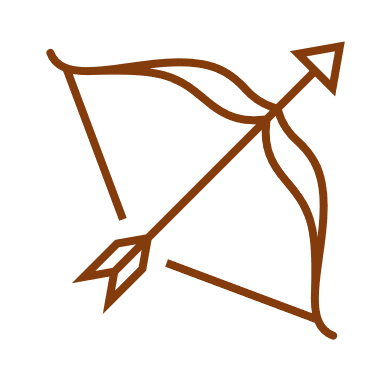 為甚麼唐代女性可以隨意出外遊玩？瀏覽以下網頁，在橫線上填寫答案。網頁：燦爛的中國文明 —— 為何唐代是一個「傳奇」的朝代？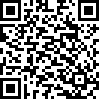 網址：https://chiculture.org.hk/tc/china-five-thousand-years/1280行程B：唐代對外宗教文化交流按照行程B的考察路線瀏覽相關圖片，在橫線上填寫答案，完成以下思維導圖。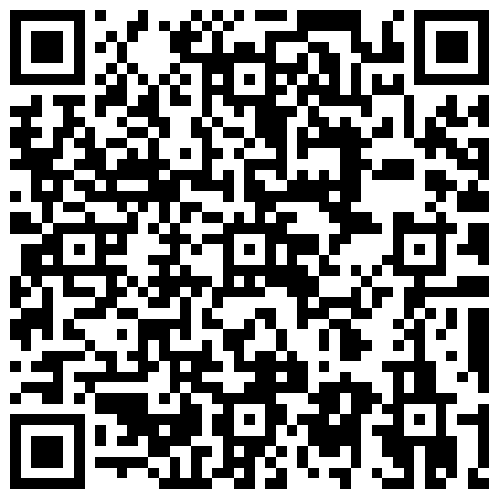 